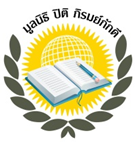                                                                                              วันที่	เดือน	   		พ.ศ.		    1.  ชื่อและนามสกุลนักเรียนผู้ขอรับทุน (ตัวบรรจง)	                                                               	      อายุ	                 ปี        วัน-เดือน-ปีเกิด		     เลขบัตรประชาชน/เลขบัตรนักเรียน                                                 ศาสนา	                .                     ที่อยู่ปัจจุบัน													    .                                                                                                                                                  โทรศัพท์			    .         ปัจจุบันนักเรียนผู้ขอทุนกำลังศึกษาอยู่ชั้น			              โรงเรียน				    .            		                               . ตำบล/แขวง 		              	 อำเภอ/เขต		               .                              จังหวัด			                         รหัสไปรษณีย์                                               .                                   โรงเรียนนี้มีการจัดการเรียนการสอนถึงระดับชั้นการศึกษา                                                                                        .2. ชื่อบิดาของนักเรียนผู้ขอทุน					      อายุ	        ปี    (     )  ยังมีชีวิตอยู่  (     ) ถึงแก่กรรม    ที่อยู่ปัจจุบัน													    ประกอบอาชีพ                                                        รายได้วัน/เดือนละ 		 	        บาท         สถานที่ทำงาน									จังหวัด				3.ชื่อมารดาของนักเรียน						อายุ	     ปี  	(     )  ยังมีชีวิตอยู่   (     )  ถึงแก่กรรม   ที่อยู่ปัจจุบัน													   ประกอบอาชีพ                                                        รายได้วัน/เดือนละ 		 	        บาท   สถานที่ทำงาน									จังหวัด				4. ผู้ขอรับทุนอาศัยอยู่กับ         (     )  บิดา	(     )   มารดา 	(     )   บิดาและมารดา		      (     )  ญาติ มีความสัมพันธ์เป็น 	                                          อาชีพ 		   รายได้	              	            บาท      (     )  ผู้อุปการะ (ระบุชื่อ)		                             อาชีพ			   รายได้		                        บาท5. สภาพที่อยู่ปัจจุบัน   (     ) บ้านของตนเองพร้อมที่ดิน    (     ) บ้านของตนเองแต่ที่ดินเช่า     (     )  บ้านผ่อนส่ง   (     ) บ้านเช่า     (     )    ห้องเช่า   (     )   หอพัก, เสียค่าเช่าที่พักเดือนละ	                 บาท   (     ) อื่น ๆ  (วัด,บ้านพักครู, ฯลฯ )				     .6. ที่ดินทำกินของครอบครัว (ตอบได้มากกว่า 1)    (     )  เป็นของตนเอง 	                   ไร่ 	    (     )    เช่าผู้อื่น 	            ไร่   ค่าเช่าราคาปีละ	                    บาท    (     )  อื่นๆ(ระบุ)                                                                                            .7. ความสัมพันธ์ในครอบครัว       (     )  บิดามารดาอยู่บ้านเดียวกัน	       (     )    บิดา-มารดาอยู่คนละจังหวัดเนื่องจากแยกกันทำงาน	 (     ) หย่าร้างกัน    (     )    บิดามีภรรยาใหม่	       (     ) มารดามีสามีใหม่          (     ) อื่น ๆ  (ระบุ)					8. นักเรียนผู้ขอรับทุนมีพี่น้องร่วมบิดามารดาเดียวกันจำนวน 	         คน  แยกไปมีครอบครัว (แต่งงาน)            คน  ดังรายชื่อต่อไปนี้ 9.  นักเรียนได้เงินมาโรงเรียนวันละ	               	     บาท    ไปโรงเรียนโดย   (     )  เดิน  (     ) จักยาน  (     )  จักยานยนต์                 (     )    รถโรงเรียน    (     )     รถโดยสารสาธารณะ    (     )  อื่นๆระบุ                                                                              .                                        โดยจะต้องแบ่งจ่ายเป็นค่าพาหนะวันละ	              	บาท      ผู้ให้ความอุปการะเกี่ยวข้องเป็น		                .  10.  นักเรียนเคยได้รับทุนมาก่อนหรือไม่  ( ถ้าเคยระบุ/ชื่อทุน )		                		ทุนละ	              	  บาท11.  ปัจจุบันนักเรียนได้รับทุนอื่นๆ (ระบุชื่อทุน )		               			ทุนละ		              บาท12.  ปัจจุบันนักเรียนหรือพี่น้องของนักเรียนที่กำลังศึกษาอยู่ ได้รับทุน ก.ย.ศ. บ้างหรือไม่ 	      (     )  ไม่มี	 (     )   มี จำนวน 	    คน   ได้แก่ (ระบุชื่อผู้ที่ได้รับทุน กยศ.) 					15. ขอให้นักเรียนผู้ขอทุนเขียนประวัติของตนเองและเหตุผลในการขอรับทุนการศึกษา และ สภาพความเป็นอยู่ และปัญหาในครอบครัวโดย     ละเอียดใส่ในกระดาษ  A416  กรณีนักเรียนผู้ขอทุน ไม่ได้อยู่กับบิดา-มารดา โปรดกรอกข้อมูลนี้    ชื่อผู้อุปการะเลี้ยงดู ( นาย/นาง/น.ส. )                                                                                                            อายุ          ปี          อาชีพ                          รายได้                                บาท/เดือน      เกี่ยวข้องเป็น                                                            .     สถานภาพ      		                                      โทรศัพท์                                                                          .17     เงื่อนไขและข้อปฏิบัติ ในรับทุนต่อเนื่องมี ดังนี้         17.1 เงื่อนไขและข้อปฏิบัติในระหว่างที่รับทุนต่อเนื่อง                 1    ต้องได้รับการรับรองจากผู้ปกครองและผู้อำนวยการของโรงเรียนว่านักเรียนมีคุณสมบัติตามหลักเกณฑ์ที่มูลนิธิ                         กำหนด                 2    -   ทุนต่อเนื่องระดับชั้นประถมศึกษา นักเรียนจะได้รับทุนจนกว่าจะศึกษาจบชั้นประถมศึกษาปีที่ 6   หลังจากจบ                           ชั้นประถมศึกษาแล้ว  หากนักเรียนต้องการจะรับทุนในระดับชั้นมัธยมศึกษา จะต้องยื่นขอสมัครขอรับทุนใหม่                        -  ส่วนทุนต่อเนื่องระดับชั้นมัธยมศึกษา  นักเรียนจะได้รับทุนจนกว่าจะจบชั้นมัธยมศึกษาปีที่ 6                  3   หากผ่านการพิจารณาให้เป็นผู้ได้รับมอบทุนต่อเนื่องแล้ว  ผู้รับทุนจะต้องเข้าร่วมกิจกรรมที่เป็นสาธารณประโยชน์                      กับทางมูลนิธิ ฯ  ตามที่มูลนิธิฯเห็นสมควร                 4    รายงานผลความเป็นอยู่และส่งรายงานผลการศึกษาที่ทางโรงเรียนรับรองมายังมูลนิธิฯทุกภาคการศึกษา                   17.2   การหมดสิทธิ์รับทุน	        1    ผลการศึกษาแต่ละปีการศึกษาต่ำกว่าเกรด   ๒.๕๐ 	        2   พ้นสภาพจากการเป็นนักเรียนของโรงเรียนที่สังกัด (โรงเรียนที่นำส่งใบสมัครขอรับทุนมายังมูลนิธิ)    	        3   ไม่สำเร็จการศึกษาภายในระยะเวลาของหลักสูตรปกติ  ตามที่กระทรวงศึกษากำหนด                    4   นำเงินไปใช้ผิดวัตถุประสงค์                    5   เงื่อนไขอื่นๆตามที่คณะกรรมการมูลนิธิฯจะพิจารณากำหนดต่อไป	        6   ให้ข้อมูลประกอบการขอรับทุนที่เป็นเท็จ                    7   ผู้รับทุนไม่เข้าร่วมกิจกรรมที่เป็นสาธารณประโยชน์กับมูลนิธิ ตามที่มูลนิธิฯเห็นสมควร                    8   ไม่เป็นผู้ที่ได้รับทุนการศึกษาอื่นในเวลาเดียวกัน                  นักเรียนผู้สมัครขอทุนต่อเนื่อง ได้รับทราบและยอมรับว่า  หากได้รับทุนการศึกษาต่อเนื่องจากมูลนิธิฯ จะปฎิบัติตามเงื่อนไขและ              ข้อปฎิบัติ การรับทุนการศึกษาต่อเนื่อง  ตามที่มูลนิธิฯกำหนด ในข้อ 17.1 และ 17.2  ขอยืนยันว่าเป็นความจริงทุกประการลงชื่อ                                                       บิดา/มารดา/ผู้ปกครอง     ลงชื่อ                                                       นักเรียนผู้ขอทุน       (                                                      )                                          (                                                      )ความยินยอมของบิดา/มารดา/ ผู้ปกครองข้าพเจ้า นาย/นางสาว/นาง                                                                                                                อยู่บ้านเลขที่……………….ถนน			ตำบล/แขวง	             	อำเภอ/เขต	             จังหวัด		               ซึ่งเป็นบิดา/มารดา/ผู้ปกครองของ เด็กชาย/เด็กหญิง/นาย/นางสาว                                                                                                            .นักเรียนผู้ขอรับทุน    ขอทำหนังสือฉบับนี้ขึ้นไว้เพื่อเป็นหลักฐานแสดงว่าข้าพเจ้าได้รับทราบและยินยอมให้เด็กชาย/เด็กหญิง/นาย/นางสาว                                                                                                                                                                                     นักเรียนผู้ขอรับทุน  ยื่นเรื่องสมัครขอรับทุนการศึกษาต่อเนื่องกับทางมูลนิธิ ปิติ  ภิรมย์ภักดี ได้ลงชื่อ                                                       บิดา/มารดา/ผู้ปกครอง      (                                                      )ลงชื่อ					พยาน                  ลงชื่อ					พยาน        (					)		        (					)ความคิดเห็นของอาจารย์ผู้ดูแลทุนการศึกษาต่อเนื่อง		ข้าพเจ้า							  ตำแหน่ง	               		เห็นสมควรให้นักเรียนชื่อ			                            		 ชั้น	         มีผลการเรียนเฉลี่ย		ปีการศึกษา	      	เป็นผู้เหมาะสมที่จะรับทุนการศึกษาต่อเนื่องจากมูลนิธิ  ปิติ ภิรมย์ภักดี  ความเห็นของอาจารย์ (โดยระบุสภาพความขาดแคลน และปัญหาความเป็นอยู่ในครอบครัวโดยละเอียด)                                   		                                                         ลงชื่อ					       		                                                                                             (                                                    )           		                                                                           ชื่อสถานศึกษา					 ทางโรงเรียนได้นำส่งเอกสารประกอบแบบฟอร์มขอรับทุน ดังนี้           (     )    ประวัติของนักเรียน   (     )    ผลการเรียนเทอมหลังสุด (ถ้าไม่มี ใช้ของปีก่อน)       (     )    สำเนาบัตรประชาชนหรือสำเนาบัตรนักเรียน และสำเนาทะเบียนบ้าน ของนักเรียนผู้ขอรับทุน                                                                              ลำดับที่เพศชื่อ/นามสกุลอายุการศึกษาระดับชั้นอาชีพ/ตำแหน่ง(กรณีทำงาน)สถานที่ทำงานหรือสถานที่ศึกษา(กรณีกำลังศึกษาอยู่)รายได้